                                                ПРЕСС-РЕЛИЗ № 3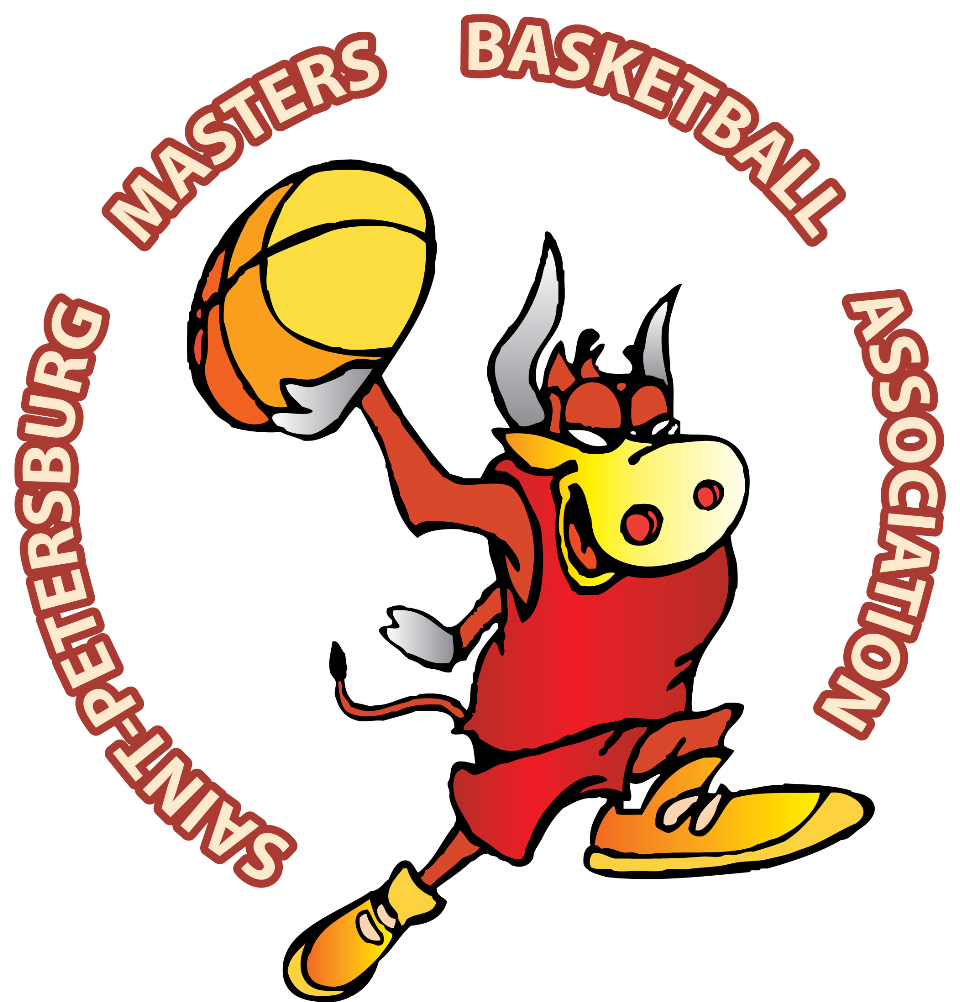 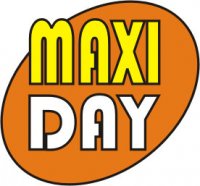 Спортивный фестиваль «MAXIDAY-2013»         28 сентября 2013 года Петербургская Ассоциация ветеранов баскетбола проводит спортивный фестиваль «MAXIDAY», посвященный международному дню ветеранов баскетбола, в рамках конкурса «Активное поколение» проводимого Благотворительным фондом «Добрый город Петербург».            Определено место проведения фестиваля – новый баскетбольный дворец «Спартак-Арена» (Крестовский остров, ул.Футбольная д.8) Начало соревнований в13 часов.            Игры пройдут в двух тренировочных залах. Расписание фестиваля:13.00 -  Предварительные игры в категории М50; 13.20 – Предварительные игры в категории М35;13.40 – ОТКРЫТИЕ ТУРНИРА (Общее фотографирование);14.00 – Полуфинальные игры в категории М50;14.30 – Выставочная игра женского мастерского дивизиона F30;              Конкурс трехочковых бросков; 15.00 -  Полуфинальные игры в категории М35;15.30 - Финальная игра и игра за 3-е место в категории М50;16.00 - Финальная игра и игра за 3-е место в категории М35.____________________________________________________________________________меценаты международного дня ветеранов баскетбола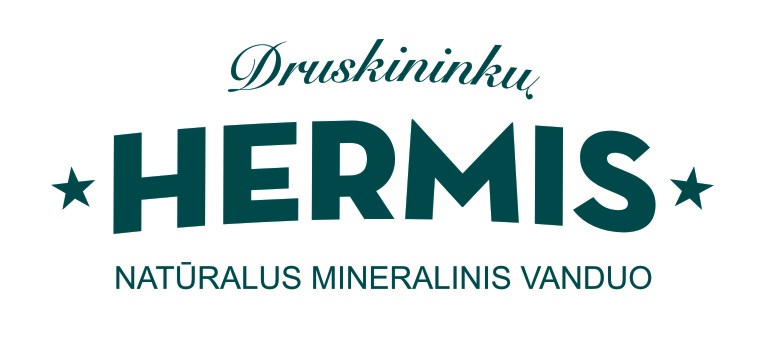 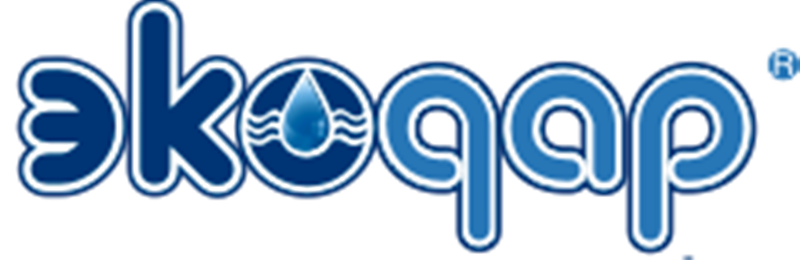 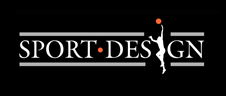 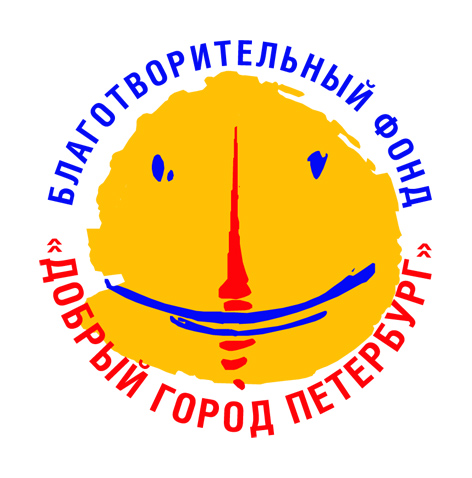 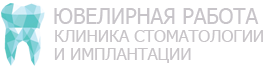 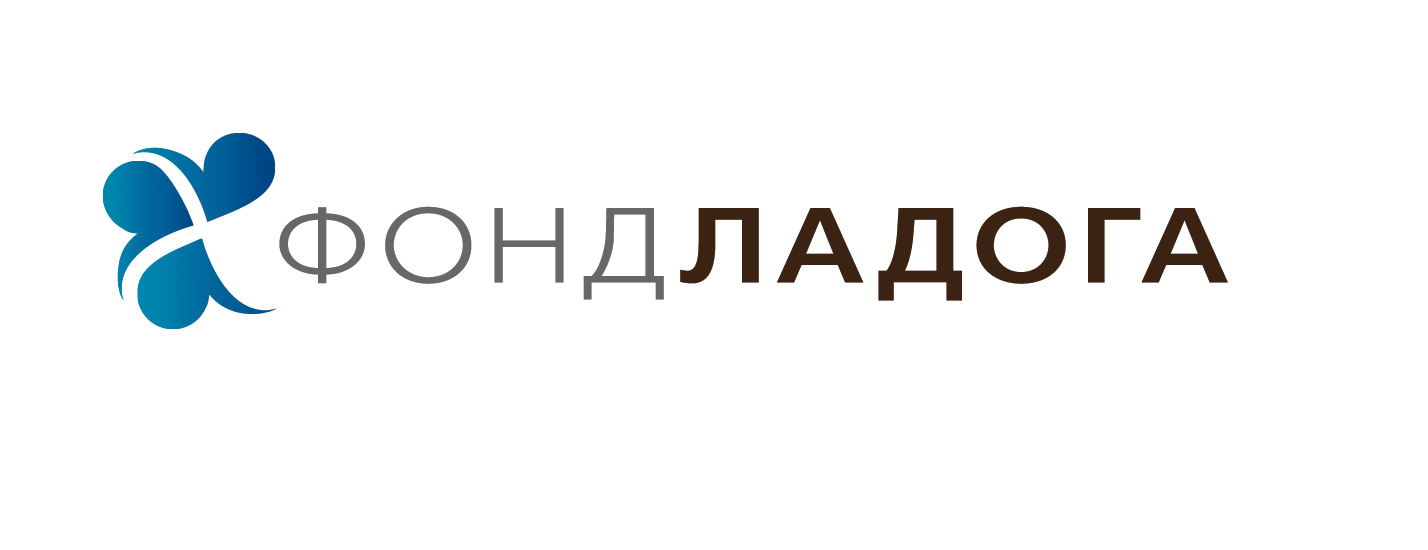 